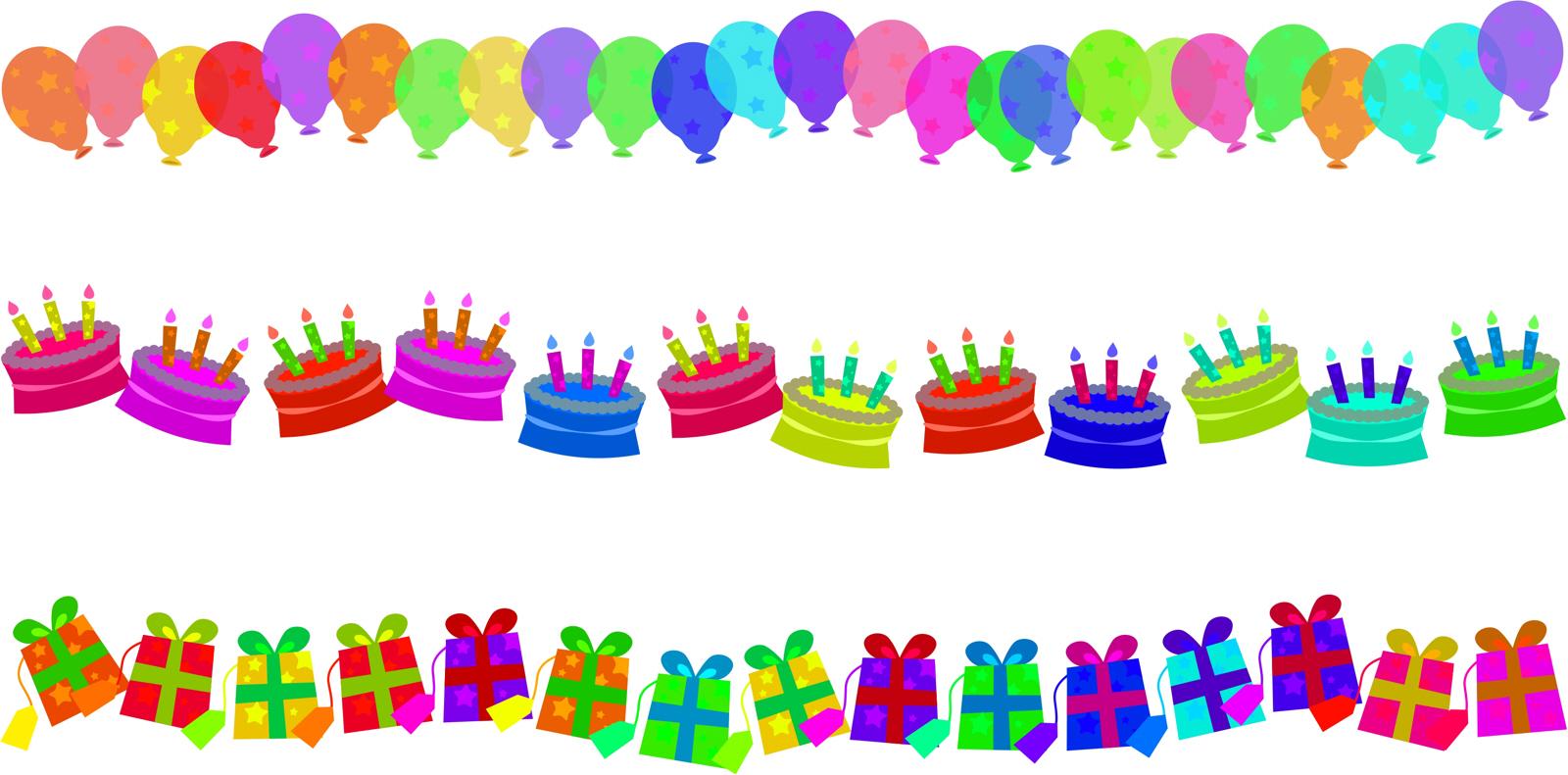 1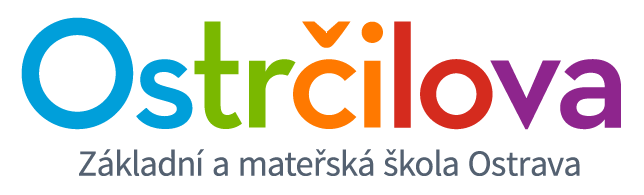 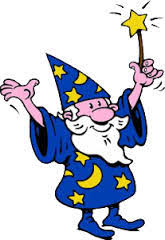 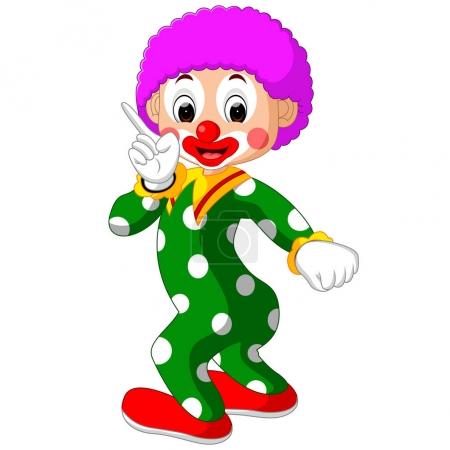 10. 10. 2018       Se v MŠ koná představení pro děti KOUZELNÍK A KLAUN